ABP Portfolio Screen Shots 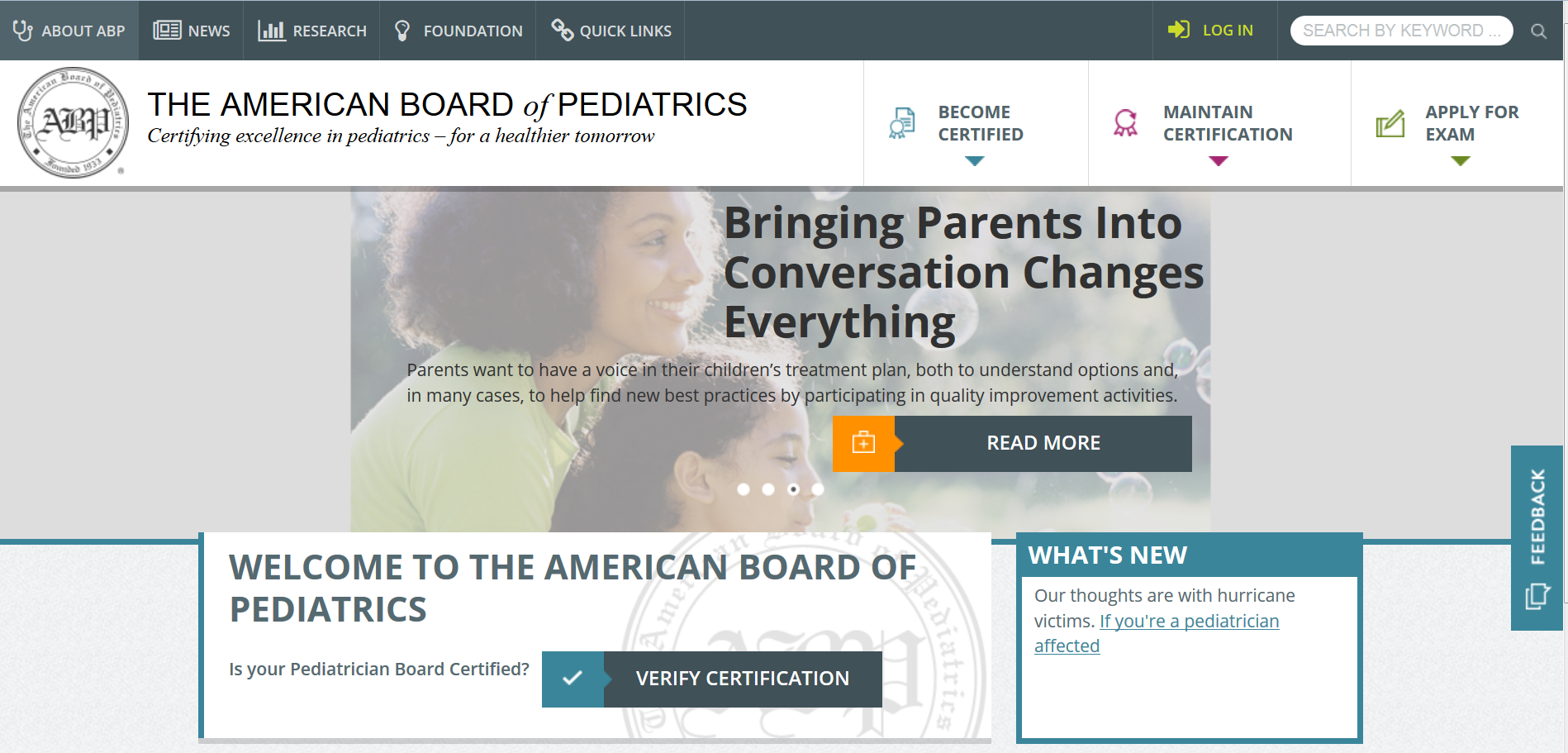 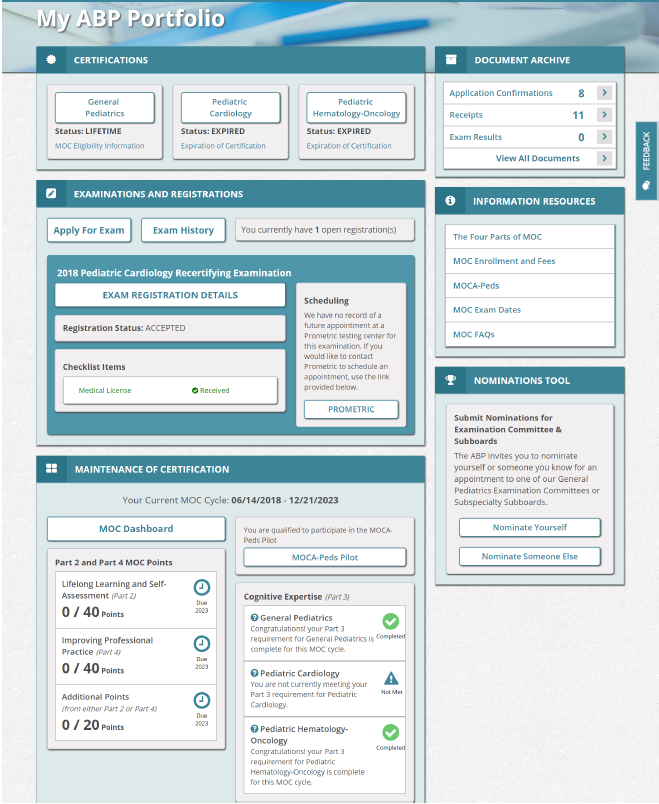 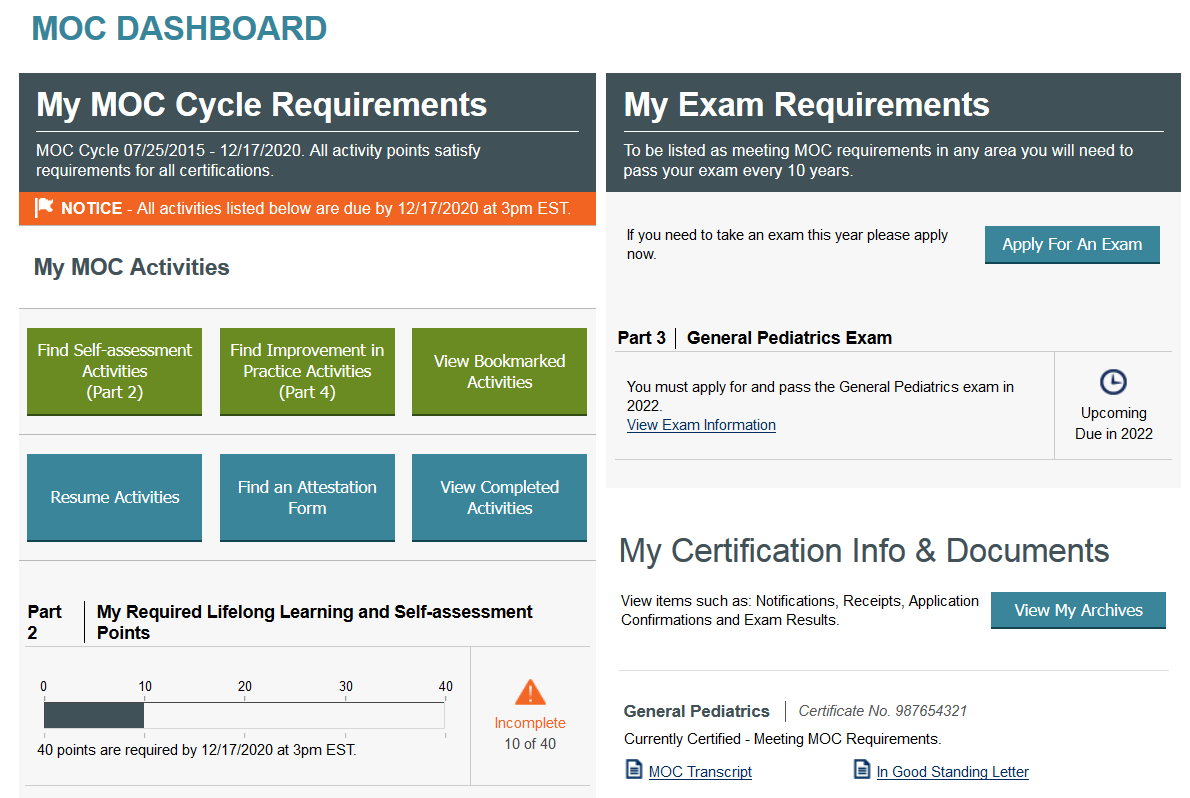 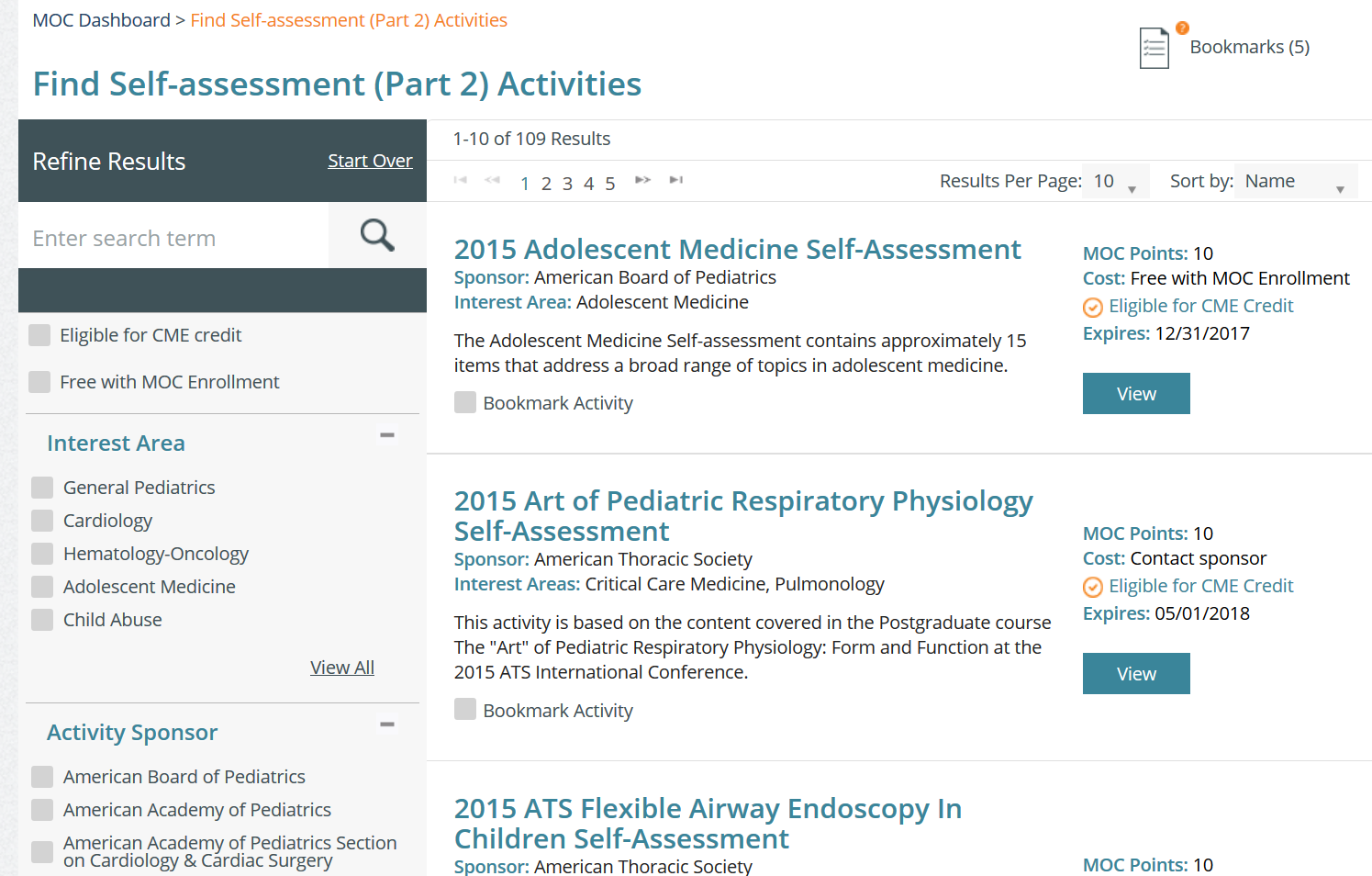 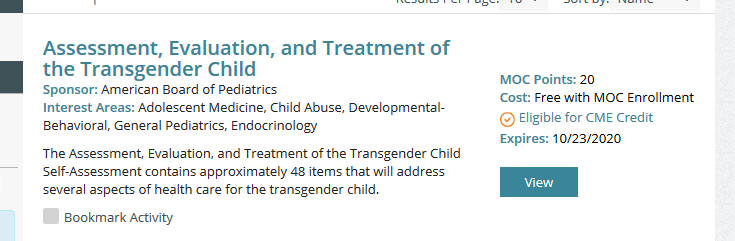 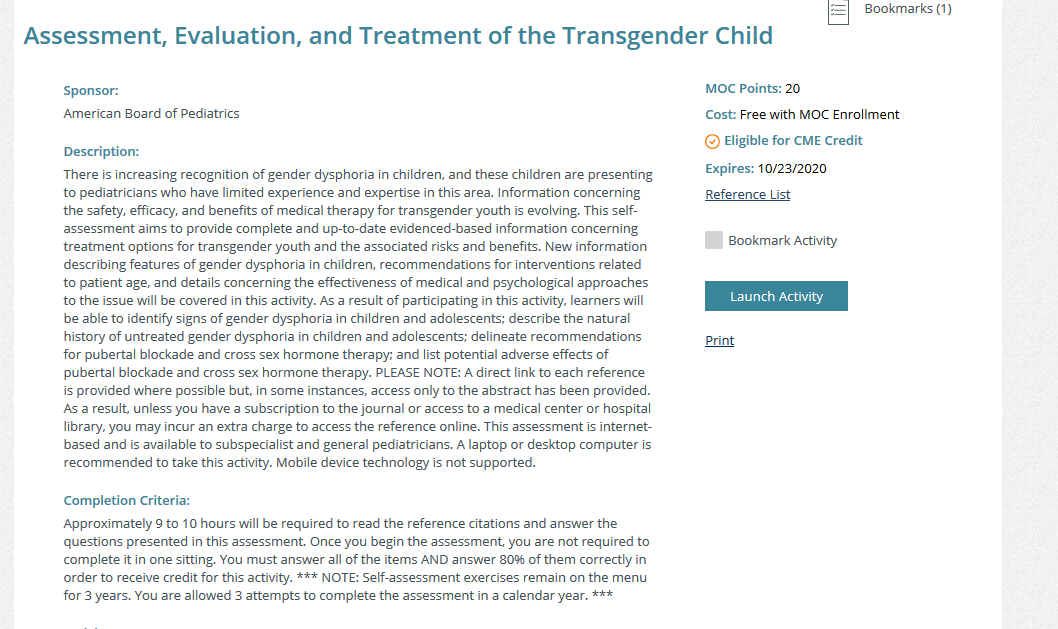 